Nascholing:Exacerbatiemanagement bij COPD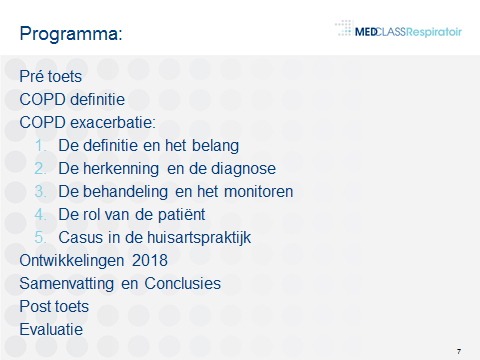 Het programma ziet er als volgt uit:17.30 – 18.00 uur	Ontvangst en inschrijving 					30 min18.00 – 20.00 uur	Plenaire interactieve presentatie en casusbespreking                                        met pré- en posttoets door Health Care ConsultantRespiratoir							120 min20.00 – 20.15 uur  	Evaluatie & sluiting 						15 minVersie 12 maart 2018